Синтез и химические превращения полиядерных биметаллических ацетатно мостиковых комплексов платины и 3d металловСосунов Е.А.1,2Студент, 2 курс специалитета1Институт общей и неорганической химии им. Н.С. Курнакова РАН, г. Москва, Россия2Российский химико-технологический университет имени Д. И. Менделеева.г. Москва, РоссияE-mail: boulderax159@gmail.comГетерометаллические карбоксилатные комплексы платины являются перспективными соединениями в современной неорганической химии, ввиду возможности использования их в качестве прекурсоров для нанесенных катализаторов в электрохимии [1], а также в качестве гомогенных катализаторов [2].При изменении условий проведения реакций возможно получать 36-ядерные комплексы Pt-Mn, вместо ранее изученных комплексов вида Pt(OAc)4M(OH2). В полученном 36-ядерном комплексе имеющий вид Pt18Mn18(O)9(OAc)72, платина присутствует в двух разных степенях окисления +2 и +4.При реакции полученного комплекса с таким N-донорным лигандом как 1,10-фенантролин, образуются два различных комплекса имеющих формулу Рt(OAc)4Mn(phen) (рис. 1.) и Pt2(O)2(OAc)8Mn2(phen)2 (рис. 2.), в которых степень окисления платины равна +2 и +4 соответственно.Полученный гетерометаллический комплекс вида Pt(OAc)4Mn(phen) полностью изоструктурен своему палладиевому аналогу, и в кристаллическом состоянии структура вещества стабилизируется π–π стекинговым взаимодействием между ароматическими системами координированного 1,10-фенантролина в кристаллической решетке. В свою очередь, комплекс Pt(IV), не имеет аналогов в случае палладия, в структуре присутствует два атома кислорода, которые координируются между тремя атомами металла. Подобный структурый мотив наблюдался в комплексах Pt2M2(O)2(OAc)8(HOAc)4 M = Co, Ni [3], но в случае же марганца невозможно выделить исходный комплекс с Pt+4, ввиду образования устойчивого полиядерного комплекса Pt18Mn18(O)9(OAc)72.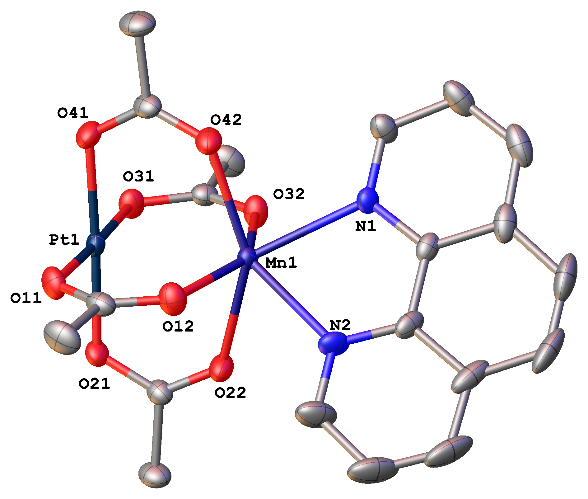 Рис. 1. Кристаллическая структураPt(OAc)4Mn(phen)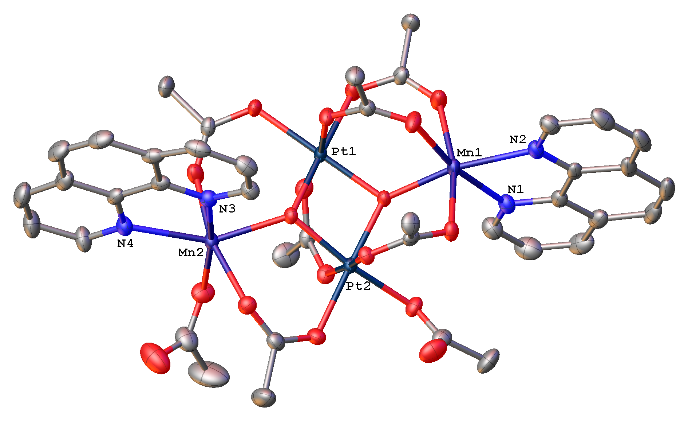  Рис. 2. Кристаллическая структураPt2(O)2(OAc)8Mn2(phen)2Литература1. Grinberg V. A. et al. Nanosized catalysts of oxygen reduction reaction prepared on the base of bimetallic cluster compounds // Electrochimica Acta. – 2019. – Т. 299. – С. 886–893.2. Stolarov I. P. et al. First platinum (ii)–alkaline-earth acetate-bridged complexes Ptii(m-OAc)4Mii(AcOH)4 (M = Ca, Sr, Ba) // Mendeleev Communications. – 2018. – Т. 28. – №. 2. –С. 200-201.3. Yakushev I. A. et al. Two routes to platinum-based carboxylate-bridged heterometallics // Inorganica Chimica Acta. – 2020. – Т. 508. – С. 119631.